Część A (dla DSW)Część A (dla DSW)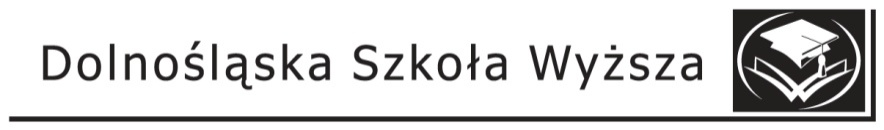 			, 		pieczęć instytucji i pełny adres	miejscowość	dataPOTWIERDZENIE PRZYJĘCIA NA PRAKTYKĘDyrekcja placówki 	wyraża zgodęnazwa placówkina odbycie przez Panią(-a)      ,imię i nazwisko studentanr albumu 	, studenta       semestru studiów na kierunku ,praktyki w wymiarze       godzin. Data rozpoczęcia praktyki:	Data zakończenia praktyki:	Opiekunem praktyki z ramienia placówki będzie Pan(-i) 		imię i nazwisko opiekuna praktyk (czytelne)Informacja dotycząca sposobu rozliczenia finansowego z opiekunem1:    umowa o dzieło;    rezygnuję z wynagrodzenia			, 		pieczęć instytucji i pełny adres	miejscowość	dataPOTWIERDZENIE PRZYJĘCIA NA PRAKTYKĘDyrekcja placówki 	wyraża zgodęnazwa placówkina odbycie przez Panią(-a)      ,imię i nazwisko studentanr albumu 	, studenta       semestru studiów na kierunku ,praktyki w wymiarze       godzin. Data rozpoczęcia praktyki:	Data zakończenia praktyki:	Opiekunem praktyki z ramienia placówki będzie Pan(-i) 		imię i nazwisko opiekuna praktyk (czytelne)Informacja dotycząca sposobu rozliczenia finansowego z opiekunem1:    umowa o dzieło;    rezygnuję z wynagrodzenia			, 		pieczęć instytucji i pełny adres	miejscowość	dataPOTWIERDZENIE PRZYJĘCIA NA PRAKTYKĘDyrekcja placówki 	wyraża zgodęnazwa placówkina odbycie przez Panią(-a)      ,imię i nazwisko studentanr albumu 	, studenta       semestru studiów na kierunku ,praktyki w wymiarze       godzin. Data rozpoczęcia praktyki:	Data zakończenia praktyki:	Opiekunem praktyki z ramienia placówki będzie Pan(-i) 		imię i nazwisko opiekuna praktyk (czytelne)Informacja dotycząca sposobu rozliczenia finansowego z opiekunem1:    umowa o dzieło;    rezygnuję z wynagrodzenia			, 		pieczęć instytucji i pełny adres	miejscowość	dataPOTWIERDZENIE PRZYJĘCIA NA PRAKTYKĘDyrekcja placówki 	wyraża zgodęnazwa placówkina odbycie przez Panią(-a)      ,imię i nazwisko studentanr albumu 	, studenta       semestru studiów na kierunku ,praktyki w wymiarze       godzin. Data rozpoczęcia praktyki:	Data zakończenia praktyki:	Opiekunem praktyki z ramienia placówki będzie Pan(-i) 		imię i nazwisko opiekuna praktyk (czytelne)Informacja dotycząca sposobu rozliczenia finansowego z opiekunem1:    umowa o dzieło;    rezygnuję z wynagrodzeniaZapoznałam(-em) się 
z „Programem i Regulaminem praktyk”data i podpis opiekuna praktyk w placówceZapoznałam(-em) się 
z „Programem i Regulaminem praktyk”data i podpis opiekuna praktyk w placówceZapoznałam(-em) się 
z „Programem i Regulaminem praktyk”data i podpis opiekuna praktyk w placówcedata, podpis i pieczęć dyrekcji placówki1 zaznaczyć właściwe■	DziekanatF18/PS-14 [31] Strona 1 z 2	■	DziekanatF18/PS-14 [31] Strona 1 z 2	■	DziekanatF18/PS-14 [31] Strona 1 z 2	■	DziekanatF18/PS-14 [31] Strona 1 z 2	Część B (dla instytucji)DOLNOŚLĄSKA SZKOŁA WYŻSZADZIEKANATul. Strzegomska 55, 53-611 Wrocławtel. 71 356 15 16-19Część B (dla instytucji)DOLNOŚLĄSKA SZKOŁA WYŻSZADZIEKANATul. Strzegomska 55, 53-611 Wrocławtel. 71 356 15 16-19	Wrocław, 		dataSKIEROWANIE NA PRAKTYKĘDolnośląska Szkoła Wyższa kieruje Panią(-a)      imię i nazwisko studentanr albumu 	, studenta       semestru studiów <wybierz stopień studiów>na kierunku <wybierz kierunek>,na praktykę w wymiarze       godzin do placówki zgodnej z „Programem i Regulaminem praktyk”.Skierowanie wydaje się celem przedłożenia władzom placówki.	Wrocław, 		dataSKIEROWANIE NA PRAKTYKĘDolnośląska Szkoła Wyższa kieruje Panią(-a)      imię i nazwisko studentanr albumu 	, studenta       semestru studiów <wybierz stopień studiów>na kierunku <wybierz kierunek>,na praktykę w wymiarze       godzin do placówki zgodnej z „Programem i Regulaminem praktyk”.Skierowanie wydaje się celem przedłożenia władzom placówki.	Wrocław, 		dataSKIEROWANIE NA PRAKTYKĘDolnośląska Szkoła Wyższa kieruje Panią(-a)      imię i nazwisko studentanr albumu 	, studenta       semestru studiów <wybierz stopień studiów>na kierunku <wybierz kierunek>,na praktykę w wymiarze       godzin do placówki zgodnej z „Programem i Regulaminem praktyk”.Skierowanie wydaje się celem przedłożenia władzom placówki.	Wrocław, 		dataSKIEROWANIE NA PRAKTYKĘDolnośląska Szkoła Wyższa kieruje Panią(-a)      imię i nazwisko studentanr albumu 	, studenta       semestru studiów <wybierz stopień studiów>na kierunku <wybierz kierunek>,na praktykę w wymiarze       godzin do placówki zgodnej z „Programem i Regulaminem praktyk”.Skierowanie wydaje się celem przedłożenia władzom placówki.pieczęć
urzędowapieczęć
urzędowapieczęć
urzędowadata, podpis i pieczęć uczelnianego opiekuna praktykZałączoną umowę dotyczącą wynagrodzenia wraz z potwierdzeniem przyjęcia na praktykę należy, 
za pośrednictwem studenta realizującego praktykę, 
dostarczyć do Dziekanatu DSW niezwłocznie po zakończeniu praktyki.Załączoną umowę dotyczącą wynagrodzenia wraz z potwierdzeniem przyjęcia na praktykę należy, 
za pośrednictwem studenta realizującego praktykę, 
dostarczyć do Dziekanatu DSW niezwłocznie po zakończeniu praktyki.Załączoną umowę dotyczącą wynagrodzenia wraz z potwierdzeniem przyjęcia na praktykę należy, 
za pośrednictwem studenta realizującego praktykę, 
dostarczyć do Dziekanatu DSW niezwłocznie po zakończeniu praktyki.Załączoną umowę dotyczącą wynagrodzenia wraz z potwierdzeniem przyjęcia na praktykę należy, 
za pośrednictwem studenta realizującego praktykę, 
dostarczyć do Dziekanatu DSW niezwłocznie po zakończeniu praktyki.■	Dziekanat■	Dziekanat■	Dziekanat■	Dziekanat